ADIPOFORT (Regulador Metabólico):COMPOSICIÓN: Procaína al 1%; Piruvato sódico; Ácido Lipóico; Lycopodium; Centella asiática; Cynara; Fucus; Silicio; Selenio; Zinc; Cromio; Magnesio; Cloruro de Sodio U.S.P. 9%. INDICACIONES: Obesidad generalizada, Coadyuvante en Alteraciones metabólicas y endocrinas tipo Dislipidemias (triglicéridos, colesterol), Esteatosis Hepática (Hígado graso), Hipotiroidismo, Resistencia a la Insulina y/o Diabetes mellitus que cursen con sobrepeso, obesidad, edemas (retención de líquidos). PROPIEDADES: Lipolítico, Lipotrópico, Antioxidante; Acelera el metabolismo; Control de litiasis vesicular y renal; Desintoxicante; Diurético; Regulación de estreñimiento; Reducción de ansiedad por los alimentos (efecto saciante). POSOLOGÍA: Los requisitos posológicos son variables y deben individualizarse sobre la base de cada caso para observar respuesta satisfactoria. Administración Local: Liberación transdérmica o mesoterapia virtual (electroporación); infiltración intradérmica media (mesoterapia o 4 mm) o superficial (pápulas): 10 ml distribuidos en la superficie corporal cada 48 horas. Administración Sistémica: Intramuscular profunda: 2 ml en glúteo o muslo cada 7 días. ADVERTENCIA: No administrar en personas con cuadros infecciosos activos, con cáncer (activo o post tratamiento), durante el embarazo o cuando sospeche su existencia, ni durante la lactancia. INTERACCIONES: Por ser Fórmula Homeopática no debe administrarse con productos mentolados ni alcanforados. ALMACENAMIENTO: Conservar en ambiente seco y fresco, protegido de la luz directa y de la congelación, alejado de corrientes electromagnéticas. CONTRAINDICACIONES: Hipersensibilidad a la Procaína o a alguno de sus componentes. PRECAUCIONES: Deseche si observa turbidez, sedimentación o partículas en suspensión. PRESENTACIÓN: Ampolla de 2 ml.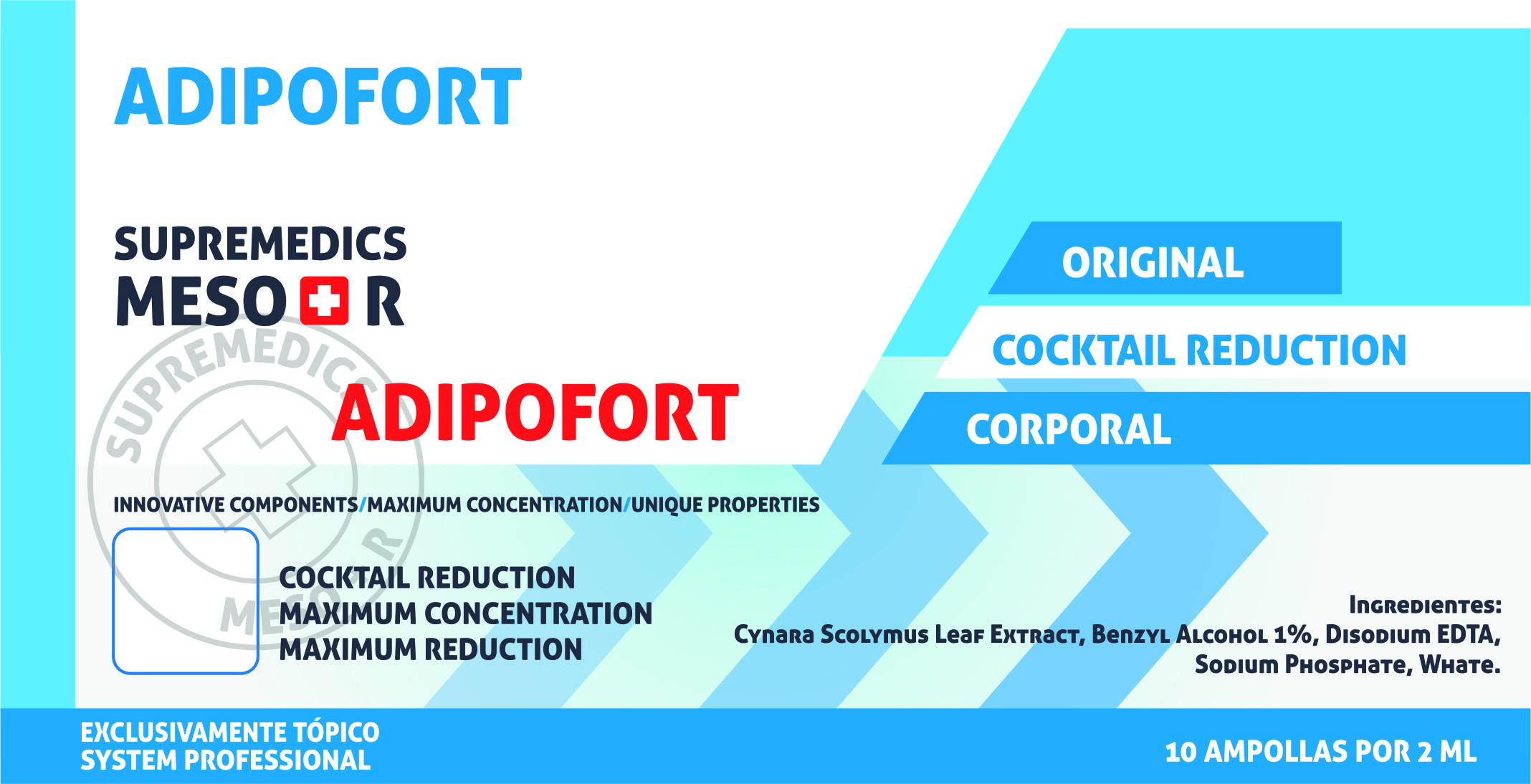 